Современный урок в условиях новых ФГОС
Слайд 1Современное образование в России перешло на Федеральный государственный образовательный стандарт второго поколения (ФГОС). В основу ФГОС нового поколения положена новая идеология. Перед образовательными учреждениями (ОУ) поставлена задача, которая предполагает воспитание гражданина современного общества, человека, который будет учиться всю жизнь. Целью современного образования становится развитие ученика ОУ как субъекта познавательной деятельности. Особенность ФГОС нового поколения – деятельностный характер, который ставит главной задачей развитие личности ученика.Слайд 2Урок есть часть жизни ребенка, и проживание этой жизни должно совершаться на уровне высокой культуры.
Урок – главная составная часть учебного процесса.
Учебная деятельность учителя и учащегося в значительной мере 
сосредотачивается на урокСлайд 3Современный урок – это, прежде всего урок, на котором учитель умело использует все возможности для развития личности ученика, ее активного умственного роста, глубокого и осмысленного усвоения знаний, для формирования ее нравственных основСлайд 4Неотъемлемой частью ядра нового стандарта являются универсальные учебные действия (УУД). Под УУД понимают «общеучебные умения», «общие способы деятельности», «надпредметные действия» и т.п. Предусматривается отдельная программа – программа формирования универсальных учебных действий. Универсальные учебные действия являются одной важнейших частей Федерального государственного образовательного стандарта. Представлены четыре вида УУД:личностныепознавательныерегулятивныекоммуникативные.Требования ФГОС к метапредметным  результатам освоения основной программы следующие:активное использование речевых средств и средств информационных и коммуникационных технологий для решения коммуникативных и познавательных задач;использование различных способов поиска (в справочных источниках и открытом учебном информационном пространстве сети Интернет), сбора, обработки, анализа, организации, передачи и интерпретации информации в соответствии с коммуникативными и познавательными задачами и технологиями учебного предмета.Слайд 5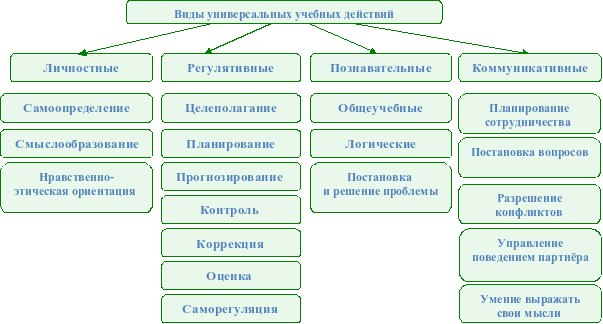 Слайд 6Учебная ситуация – это такая единица учебного процесса, в которой дети с помощью учителя обнаруживают предмет своего действия, исследуют его, совершая разнообразные учебные действия, преобразуют его или предлагают свое описание, частично запоминаютСлайд 7Создание учебной ситуации должно строится с учетом: 
---возраста ребенка;
---специфики учебного предмета;
---меры сформированности универсальных учебных действий учащихся;Слайд8Характеристика деятельности педагога, работающего по ФГОССовременное образование отказывается от традиционного представления результатов обучения в виде знаний, умений и навыков; формулировки стандарта указывают на реальные виды деятельности. Поставленная задача требует перехода к новой системно - деятельности образовательной парадигме, которая, в свою очередь, связана с принципиальными изменениями деятельности учителя, реализующего новый стандарт. Также изменяются и технологи обучения, внедрение информационно-коммуникационных технологий (ИКТ) открывает значительные возможности расширения образовательных рамок по каждому предмету в общеобразовательном учреждении. Федеральные государственные образовательные стандарты устанавливаются РФ в соответствии с требованием Статьи 7. «Закона об образовании» и представляют собой «совокупность требований, обязательных при реализации основных образовательных программ начального общего образования». Стандарт выдвигает три группы требований:Требования к результатам освоения основной образовательной программы начального общего образованияТребования к структуре основной образовательной программы начального общего образованияТребования к условиям реализации основной образовательной программы начального общего образованияСлайд 9,10Система образования отказывается от традиционного представления результатов обучения в виде знаний, умений и навыков, формировки стандарта указывают реальные виды деятельности, которыми учащийся должен овладеть к концу начального обучения. Требования к результатам обучения сформулированы в виде личностных, метапредметных и предметных результатов.Основная образовательная программа основного общего образования должна содержать три раздела: целевой, содержательный и организационный. Программа развития УУД на ступени основного общего образования должна быть направлена на формирование и развитие компетенции обучающихся в области использования информационно-коммуникационных технологий на уровне общего пользования, включая владение информационно-коммуникационными технологиями, поиском, построением и передачей информации, презентацией выполненных работ, основами информационной безопасности, умением безопасного использования средств информационно-коммуникационных технологий и сети Интернет. Программа должна содержать:описание особенностей реализации основных направлений учебно-исследовательской и проектной деятельности обучающихся (исследовательское, инженерное, прикладное, информационное, социальное, игровое, творческое направление проектов), а также форм организации учебно-исследовательской и проектной деятельности в рамках урочной и внеурочной деятельности по каждому из направлений;описание содержания, видов и форм организации учебной деятельности по формированию и развитию ИКТ-компетенций;перечень и описание основных элементов ИКТ-компетенций и инструментов их использования;планируемые результаты формирования и развития компетентности обучающихся в области использования информационно-коммуникационных технологий, подготовки индивидуального проекта, выполняемого в процессе обучения в рамках одного предмета или на межпредметной основе;описание условий, обеспечивающих развитие универсальных учебных действий у обучающихся, в том числе информационно-методического обеспечения, подготовки кадров;методику и инструментарий мониторинга успешности освоения и применения обучающимися универсальных учебных действийСлайд 11Структура урока в рамках деятельностного подхода.

1.Организационный момент.
Цель: включение учащихся в деятельность на личностно - значимом уровне.
 «Хочу, потому что могу».Слайд 12II. Актуализация знаний.
Цель: повторение изученного материала, необходимого для «открытия нового знания», и выявление затруднений в индивидуальной деятельности каждого учащегося.

III. Постановка учебной задачи.               Цель: обсуждение затруднений
 («Почему возникли затруднения?», 
«Чего мы ещё не знаем?»); 
проговаривание цели урока в виде вопроса, на который предстоит ответить, или в виде темы урока.Слайд 13II. Актуализация знаний.
Цель: повторение изученного материала, необходимого для «открытия нового знания», и выявление затруднений в индивидуальной деятельности каждого учащегося.

III. Постановка учебной задачи.               Цель: обсуждение затруднений
 («Почему возникли затруднения?», 
«Чего мы ещё не знаем?»); 
проговаривание цели урока в виде вопроса, на который предстоит ответить, или в виде темы урока.Слайд 14VII.  Включение нового знания
 в систему знаний и повторение.
VIII.   Рефлексия.
Цель: осознание учащимися своей УД, самооценка результатов деятельности своей и всего класса.Слайд 15«Урок – клеточка педагогического процесса. В нем, как солнце в капле воды, отражаются все его стороны».Слайд 17Современный урок – это урок, характеризующийся следующими признаками:

- главной целью урока является развитие каждой личности, в процессе обучения и воспитания;

- на уроке реализуется 
личностно – ориентированный подход к обучению;

- на уроке реализуется деятельностный подход;

- организация урока динамична и вариативна;

- на уроке используются современные педагогические технологии;Слайд 18Урок должен быть построен так, чтобы дети поняли, какое это счастье открывать мир”Л.В. ЗанковСлайд 19Учитель, его отношение к учебному процессу, его творчество и профессионализм, его желание раскрыть способности каждого ребенка – вот это всё и есть главный ресурс, без которого невозможно воплощение новых стандартов школьного образования.Слайд 20Учить детей сегодня трудно,И раньше было нелегко,Читать, считать, писать учили:«Дает корова молоко».Век  ХХ1 – век открытий,Век инноваций, новизны,Но от учителя зависит,Какими дети быть должны